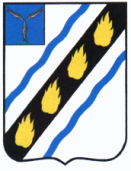 ЗОЛОТОСТЕПСКОЕ  МУНИЦИПАЛЬНОЕ  ОБРАЗОВАНИЕ СОВЕТСКОГО  МУНИЦИПАЛЬНОГО  РАЙОНА  САРАТОВСКОЙ  ОБЛАСТИСОВЕТ  ДЕПУТАТОВ (четвертого созыва)РЕШЕНИЕОт 30.10.2019       № 61с.Александровка О принятии полномочий, отнесенных к компетенции органов местного самоуправления Советского муниципального района Саратовской области, на исполнение органам местного самоуправления  Золотостепского муниципального образования Советского муниципального района Саратовской области Рассмотрев  решение  Муниципального  Собрания  Советского  муниципального  района  от  30.10.2019  №  160  «О передаче части полномочий, отнесенных к компетенции Советского муниципального района Саратовской области, на исполнение органам местного самоуправления Золотостепского, Розовского, Любимовского, Мечетненского муниципальных образований Советского муниципального района Саратовской области», руководствуясь  ст.ст. 14, 15 Федерального закона от 06.10.2003 № 131-ФЗ  «Об общих принципах организации местного самоуправления в Российской Федерации»,  Уставом Золотостепского муниципального образования Советского муниципального района, Совет депутатов Золотостепского муниципального образования РЕШИЛ:1.  Принять на исполнение органам местного самоуправления Золотостепского муниципального образования Советского муниципального района Саратовской области часть полномочий, отнесенных к компетенции Советского муниципального района Саратовской области:1) обеспечение проживающих в поселении и нуждающихся в жилых помещениях малоимущих граждан жилыми помещениями, организация строительства и содержания муниципального жилищного фонда, создание условий для жилищного строительства, осуществление муниципального жилищного контроля, а также иных полномочий органов местного самоуправления в соответствии с жилищным законодательством, за исключением:- полномочий по реализации государственной программы Саратовской области «Обеспечение населения доступным жильем и развитие жилищно-коммунальной инфраструктуры до 2020 года», подпрограмма «Обеспечение жилыми помещениями молодых семей»;- оценки и обследования помещения в целях признания его жилым помещением, жилого помещения пригодным (непригодным) для проживания граждан, а также многоквартирного дома в целях признания его аварийным и подлежащим сносу или реконструкции;2) осуществление дорожной деятельности в отношении автомобильных дорог местного значения в границах населенных пунктов поселения и обеспечение безопасности дорожного движения на них, включая создание и обеспечение функционирования парковок (парковочных мест), осуществление муниципального контроля за сохранностью автомобильных дорог местного значения в границах населенных пунктов поселения, а также осуществление иных полномочий в области использования автомобильных дорог и осуществления дорожной деятельности в соответствии с законодательством Российской Федерации.2. Принять финансовые средства в виде межбюджетных трансфертов из бюджета Советского муниципального района на осуществление части полномочий, указанных в пункте 2 части 1 настоящего решения.3. Заключить на 2020 год соглашение между Советским муниципальным районом и Золотостепским муниципальным образованием Советского муниципального района о передаче на исполнение муниципальному образованию полномочий, указанных в части 1 настоящего решения.4. Подписание соглашений поручить И.о.главы администрации Золотостепского муниципального образования Советского муниципального района Саратовской области А.Д.Сайфутдиновой.5. Настоящее решение вступает в силу 1 января 2020 года и подлежит официальному опубликованию в установленном порядке.Секретарь Совета депутатов Золотостепского муниципального образования 			   Н.И.Штода